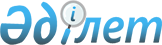 О мерах по реализации Закона Республики Казахстан от 12 января 2012 года "О внесении изменений и дополнений в некоторые законодательные акты Республики Казахстан по вопросам интеллектуальной собственности"Распоряжение Премьер-Министра Республики Казахстан от 3 февраля 2012 года № 24-р

      1. Утвердить прилагаемый перечень нормативных правовых актов, принятие которых необходимо в целях реализации Закона Республики Казахстан от 12 января 2012 года «О внесении изменений и дополнений в некоторые законодательные акты Республики Казахстан по вопросам интеллектуальной собственности» (далее – перечень).



      2. Министерству юстиции Республики Казахстан:



      1) разработать и в установленном порядке внести на утверждение в Правительство Республики Казахстан проекты нормативных правовых актов, указанных в перечне;



      2) принять соответствующие ведомственные нормативные правовые акты и проинформировать Правительство Республики Казахстан о принятых мерах.      Премьер-Министр                            К. Масимов

Утвержден            

распоряжением Премьер-Министра

Республики Казахстан     

от 3 февраля 2012 года № 24-р 

Перечень нормативных правовых актов, принятие которых

необходимо в целях реализации Закона Республики Казахстан от 12

января 2012 года «О внесении изменений и дополнений в некоторые

законодательные акты Республики Казахстан по вопросам

интеллектуальной собственности»

      Примечание: расшифровка аббревиатуры:

      МЮ - Министерство юстиции Республики Казахстан
					© 2012. РГП на ПХВ «Институт законодательства и правовой информации Республики Казахстан» Министерства юстиции Республики Казахстан
				№

п/пНаименование

нормативного

правового актаФорма актаГосударственный

орган,

ответственный

за исполнениеСрок

исполнения123451.Об утверждении Правил

присвоения звания

«Заслуженный

изобретатель

Республики Казахстан»Постановление

Правительства

Республики

КазахстанМЮФевраль

2012 года2.Об утверждении Правил

обращения с секретными

объектами промышленной

собственности Постановление

Правительства

Республики

КазахстанМЮФевраль 2012

года3.Об утверждении формы

заявления о

регистрации договора

уступки на объекты

промышленной

собственностиПриказМЮФевраль 2012

года4.Об утверждении формы

заявления о

регистрации

лицензионного договора

или сублицензионного

договора на

использование объектов

промышленной

собственностиПриказМЮФевраль 2012

года5.О внесении изменений в

приказ Министра

юстиции от 12 марта

2010 года № 81 «О

некоторых вопросах

апелляционного совета»ПриказМЮФевраль 2012

года6.Об утверждении формы

решения аттестационной

комиссии ПриказМЮФевраль 2012

года7.Об утверждении

Положения об

апелляционной комиссииПриказМЮФевраль 2012

года8.Об утверждении Правил

продления срока

действия

инновационного патента

и патента на

изобретение, патента

на полезную модель и

промышленный образецПриказ МЮФевраль 2012

года9.О внесении изменений в

приказ и.о. Министра

юстиции Республики

Казахстан от 23 апреля

2010 года № 136

«Некоторые вопросы

правовой охраны

объектов промышленной

собственности»Приказ МЮФевраль 2012

года10.Об утверждении

Положения о комиссии

по признанию товарного

знака (знака

обслуживания)

общеизвестным в

Республике КазахстанПриказМЮФевраль 2012

года11.О внесении изменений в

приказ и.о. Министра

юстиции Республики

Казахстан от

22 апреля 2010 года

№ 131 «О некоторых

вопросах авторского

права и смежных прав»ПриказМЮФевраль 2012

года12.Об утверждении

форм заявлений на

регистрацию прав на

произведения,

охраняемые авторским

правом, и формы

свидетельства о

государственной

регистрации прав на

объект авторского

праваПриказМЮФевраль 2012

года13.Об утверждении Правил

составления,

оформления и

рассмотрения заявки

на промышленный

образец, внесения

сведений в

государственный

реестр промышленных

образцов Республики

Казахстан,а также

выдачи охранного

документаПриказМЮФевраль 2012

года14.О признании утратившим

силу некоторых

приказов Министра

юстиции Республики

КазахстанПриказМЮФевраль 2012

года